Anlage zum Antrag auf Anerkennung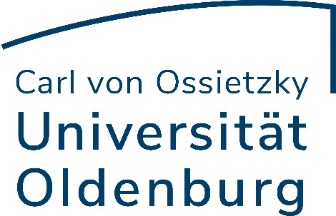 (Zwei-Fächer-Bachelor Sozialwissenschaften - außerschulisch)Hinweis: Das Formular orientiert sich an der jeweils aktuellen Prüfungsordnung. Bei abweichenden Anträgen ggf. Blankoformular nutzen.Hinweise zur Antragstellung:"Antrag auf Anerkennung von Prüfungsleistungen" und Anlage für das beantragte Fach bzw. den Professionalisierungsbereich mit den Nachweisen (Notenbescheinigung, Zeugnis, etc.) zu einer Gesamtdatei im PDF-Format zusammenfügen und per Mail an die o.g. Adresse senden.Weitere Ausführungen zur Antragstellung: https://uol.de/anerkennung Vorgelegte LeistungAnzuerkennendes ModulKPNoteBemerkungenMitgebrachte Prüfungsleistung, die an der UOL anerkannt werden soll. Modul- bzw. Veranstaltungstitel laut beigefügtem NachweisModul an der UOL, für das die vorgelegte Leistung anerkannt werden soll. (Modulkürzel und Modulname angeben)desModulsan der UOLwird vom Prüfungs-amt ermitteltwird vom Prüfungsamt ausgefülltBasiscurriculum im Umfang von 30 KPBasiscurriculum im Umfang von 30 KPBasiscurriculum im Umfang von 30 KPBasiscurriculum im Umfang von 30 KPBasiscurriculum im Umfang von 30 KPsow019: Einführung in die Soziologie 6sow021: Einführung in die Politikwissenschaft 6sow031: Politisches System Deutschlands und der EU 6sow041: Sozialstrukturanalyse 6sow051: Politische Theorie 6Aufbaucurriculum im Umfang von 30 KPAufbaucurriculum im Umfang von 30 KPAufbaucurriculum im Umfang von 30 KPAufbaucurriculum im Umfang von 30 KPAufbaucurriculum im Umfang von 30 KPsow059: Soziologische Theorie6sow239: Einführung in die Methoden der empirischen Sozialforschung 6sow469: Statistik I 6sow275: Qualitative Sozialforschung 6(Wahlpflichtmodul lt. Prüfungsordnung - außerschulisch)6Akzentsetzung im Umfang von 30 KP (Sozialwissenschaften als 90 KP-Fach)Akzentsetzung im Umfang von 30 KP (Sozialwissenschaften als 90 KP-Fach)Akzentsetzung im Umfang von 30 KP (Sozialwissenschaften als 90 KP-Fach)Akzentsetzung im Umfang von 30 KP (Sozialwissenschaften als 90 KP-Fach)Akzentsetzung im Umfang von 30 KP (Sozialwissenschaften als 90 KP-Fach)sow240: Einführung in das wissenschafltiche Arbeiten 6sow259: Mikrosoziologie6sow261: Internationale Beziehungen6sow269: Organisationssoziologie6(Wahlpflichtmodul lt. Prüfungs-ordnung)6BachelorarbeitBachelorarbeitBachelorarbeitBachelorarbeitBachelorarbeitBachelorarbeitsmodul15